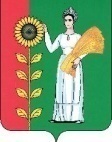 СОВЕТ  ДЕПУТАТОВ  СЕЛЬСКОГО  ПОСЕЛЕНИЯ                                       БОГОРОДИЦКИЙ  СЕЛЬСОВЕТ                                                                                                        Добринского муниципального районаЛипецкой  области 51- сессия VI созываР Е Ш Е Н И Е              28.03.2024г	ж.д.ст. Плавица 		№ 173 -рсО досрочном прекращении полномочий главы сельского поселения Богородицкий сельсовет Добринского муниципального района Липецкой области 	Рассмотрев заявление главы сельского поселения Богородицкий сельсовет Добринского муниципального района Овчинникова Александра Ивановича, поступившее в Совет депутатов сельского поселения Богородицкий сельсовет, об отставке по собственному желанию, руководствуясь  пунктом 2 части 6 статьи 36 Федерального закона  № 131-ФЗ от 06.10.2003г «Об общих принципах организации местного самоуправления в Российской Федерации», пунктом 2 части 10 статьи 35 Устава сельского поселения Богородицкий сельсовета, Совет депутатов сельского поселения Богородицкий сельсовет 	РЕШИЛ:	1.Досрочно прекратить полномочия главы сельского поселения Богородицкий сельсовет Добринского муниципального района Липецкой области Овчинникова Александра Ивановича в связи с отставкой по собственному желанию 28 марта 2024г (заявление прилагается).	2.Настоящее решение вступает в силу со дня его принятия.Председатель Совета депутатовсельского поселенияБогородицкий сельсовет                                                     Н.А.Бахтина